3. SZELLEMI TERMÉKM2:BIOMIMETIKUS MENEDÉKa „Fenntartható fejlődési cél kihívások a városomban” sorozathoz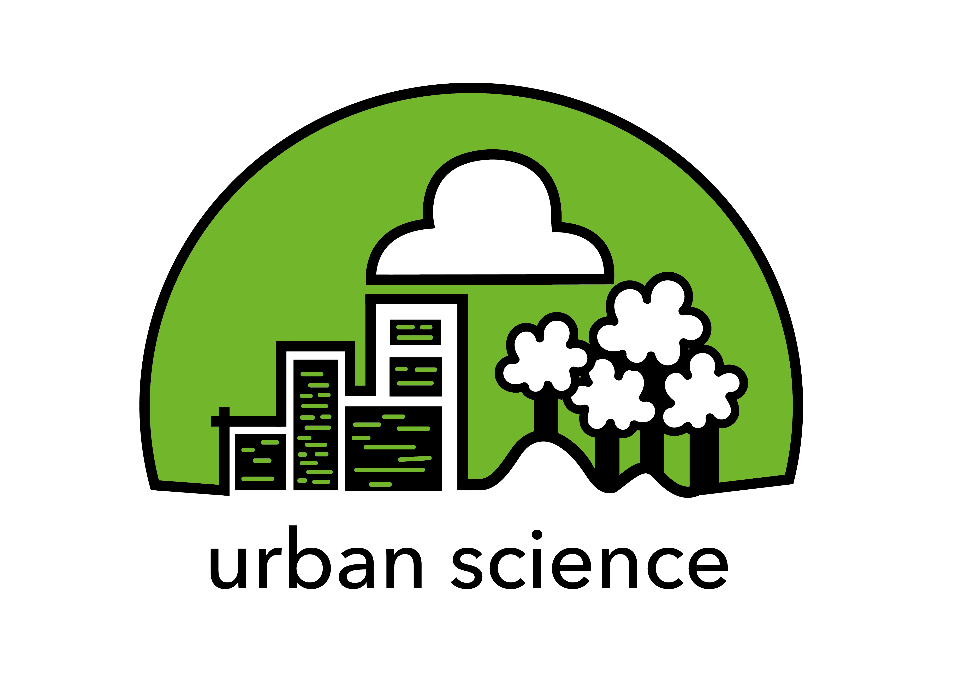 Készült az Urban Science:Vonzó természettudomány, fenntartható városok kialakításacímű projektben, az Európai Unió Erasmus+ programjának társfinanszírozásávalAz Európai Bizottság e kiadvány elkészítéséhez nyújtott támogatása nem jelenti olyan tartalom jóváhagyását, amely csak a szerzők véleményét tükrözi, illetve a Bizottság nem tehető felelőssé az abban szereplő információk bármilyen felhasználásáért. TANULÁSI-TANÍTÁSI MODUL (M2)BIOMIMETIKUS MENEDÉK„Ez a modul olyan témákat hoz elő, amelyeket nem gyakran említenek a biológia órákon – így az empátiát, az értékeket, az igazságosságot – , miközben valós természettudományos tanulási lehetőségeket kínál.”(Szilvia, biológia szakos tanár)A modul tevékenységei a tanulási ciklus 5E modellje szerint épülnek fel.Kapcsolódó fenntartható fejlődési célok (SDG-k):Erős kapcsolat: SDG1: A szegénység minden formájának felszámolása a világ minden részén, SDG7: Megfizethető, megbízható, fenntartható és korszerű energiához való hozzáférés biztosítása mindenki számára, SDG9: Ellenállóképes infrastruktúra kiépítése, inkluzív és fenntartható iparosítás elősegítése és az innováció ösztönzése, SDG10: Az országokon belüli és az országok közötti egyenlőtlenségek csökkentése, SDG11: Befogadó, biztonságos, ellenállóképes és fenntartható városok és egyéb települések kialakítása, SDG12: Fenntartható fogyasztási és termelési módok kialakítása, SDG16: ékés és befogadó társadalmak megteremtése a fenntartható fejlődés érdekében, az igazságszolgáltatáshoz való hozzáférés biztosítása mindenki számára, jól működő, elszámoltatható és befogadó intézmények kiépítése minden szintenEz a modul akár külön, akár a Vissza a jövőbe: Éghajlatváltozás modul által bevezetett kerettörténeten belül használható. A játékosítás (gamifikáció) pontszáma olyan javaslat, amelyet a tanárok módosíthatnak az általuk ekőtérbe helyezett pedagógiai forgatókönyv szerint.BevezetésA városok nem biztosítanak egyenlő esélyeket minden lakójuknak. Minden télen a hajléktalanok közül többen halálra fagynak Magyarországon. Minden nyáron problémák vannak a kánikulával, és a kevésbé tehetősek nem engedhetik meg maguknak a légkondicionálást.A természetes élőhelyeken az állatok hasonló kihívásokkal küzdenek. Úgy fejlődtek, hogy megoldást találjanak ezekre a problémákra. A biomimetika olyan tudományág, amely tanulmányozza a természet legjobb ötleteit, majd utánozza ezeket a terveket és folyamatokat az emberi problémák megoldása érdekében.A tanulási modul megmutatja a tanulóknak hogyan kínál a biomimetikus tervezés fenntartható megoldásokat az inkluzív városok létrehozására.Tanulási céloka tanulók figyelmének felhívása a befogadás jelentőségéremegoldások keresése menedékhelyek biztosítására a városbanmegérteni a biomimetikus tervezési folyamatokata természettudományos kompetenciák fejlesztése: adatgyűjtés, adatfeldolgozás, adatok összehasonlítása, okságkognitív képességek fejlesztése a szociális kompetenciákban: problémamegoldás, kritikai gondolkodás, kreativitáskommunikációs vizsgálati kompetenciák fejlesztése: bizonyítékokon alapuló állítások kialakítása és véleménynyilvánítás, eredmények közléseállampolgári kompetencia elemek fejlesztése a fenntarthatósági kompetenciákban: felelősség, állampolgári részvétel, transzdiszciplinaritás, ügynökségtervezési ciklus alkalmazása a felfedeztető természettudomány tanulásbanösztönözni a tanulókat arra, hogy a természetet használják fel inspirációként a problémamegoldáshozérvek megfogalmazása a biomimetikus tervezés használatárólmenedék tervezése inspirációként egy célterület és egy faj felhasználásával Tanulási eredményeka tanulók felismerik e befogadás jelentőségéta tanulók ismereteket szereznek az alapvető ökológiai fogalmakról, mint például a környezet, az élőhely, az ökológiai nichea tanulók ismereteket szereznek a biomimikrirőla tanulók ismereteket szereznek az alapvető éghajlati és időjárási kihívásokróla tanulók fejlesztik az énhatékonyságukat az adatfeldolgozásbana tanulók gyakorolják a tervezési elveketa tanulók gyakorolják a tudományos adatokkal való munkáta tanulók gyakorolják ötleteik bemutatását és közléséta tanulók empátiát alakítanak ki másokkal szembena tanulók a fenntarthatósággal kapcsolatos ágenciája fejlődikA tevékenységek időkerete135/180 perc (3 vagy 4 x 45 perc) A tevékenységek leírása(az 5E modell szerint)ÉrdeklődésBevezetés:Még mindig S. városban vagyunk. (Bármilyen városnevet lehet használni, akár még a valósat is, ahol tanulnak.)  Ha a csapatok ma jól dolgoznak, a város tehet egy lépést a fenntarthatóvá válás feléHa nem sikerül, minden marad úgy, ahogy a munkánk elején volt.(A csapatok ugyanazok lehetnek az egész Urban Science tanulási folyamat során: ebben az esetben a kerettörténet játék részeinek egyes egyedi pontjai összeadva adják a csapatpontokat.)Történet:Ma segítünk a 2020-as városnak abban, hogy jobb menedékhelyeket biztosítson minden rászoruló számára. Csapataitokban vannak építészek, tervezők és építőipari szakemberek, akik tanácsokkal látják el a város vezetőit tervekkel.Szánjunk egy percet arra, hogy nevet válasszunk a tervezőstúdiónak, és kiválasszuk az időgazdálkodásért és a munka minőségéért felelős vezetőt is.Mielőtt nekilátnánk, nézzük meg, mit tudunk a menhelyekről és a rászorulókrólA tanulók videókat néznek az állatokról és menhelyeikről. - 5 percA tanulók sajtócikkeket olvashatnak az időjárásról / menedékhelyekre szoruló személyekről szóló nehezményezett esetekről. - 5 percA tanulók páronként, majd a plenáris ülésen gondolkodnak el benyomásaikról. - 5 perc(Alternatív megoldásként ezt a részt a követheti vagy kiválthatja:a) egy hosszabb kirándulás, ahol a diákok megfigyelhetik a természetes élőhelyeken található menedékhelyeket;b) séta a városban, amely után a diákokat felhívják a menedékhelyek igényeinek figyelembevételére szövetkezett kis csoportokban dolgoznak.)ElköteleződésA tanulók videókat néznek a biomimikriáról, majd reflektálnak rájuk: https://biomimicry.org/what-is-biomimicry/ vagy https://www.richardvanhooijdonk.com/en/blog/architecture-engineering-construction-inspired-nature/ vagy https://www.stem.org.uk/resources/elibrary/resource/34059/give-me-biomimetic-shelter - 5 percEzután csapatokban kihívásokat állítanak maguk elé, hogy biomimetikus megoldásokat használva építsenek menedéket az emberek számára. - 5 percÉrv-gyűjtésA tanulók megismerkednek a tervezési elvekkel. - 10 percLásd az erőforrást: https://toolbox.biomimicry.org/methods/process/Felfedezik a munkájukhoz szükséges lépéseket. Megosztják a csapat felelősségét. - 5 percKészítenek egy listát a munkájukhoz szükséges adatokról. Olyan fogalmakkal dolgoznak, mint a környezet, az élőhely, a faj, a populáció, a fülke. - 15 percElmélyülésA tanulók biomimetikus menedékhelyeket terveznek egy kiválasztott évszakra. Látják az időjárási grafikonokat, az extrém időjárási kihívásokat, az éghajlatváltozás előrejelzését, összehasonlítva azokat, amelyek a kiválasztott fajok sajátos jellemzőivel rendelkeznek, és amelyeket inspirációként használnak.Megterveznek egy menedéket és kialakítják annak helyét a városban, hogy az a rászorulók számára is elérhető legyen. Ehhez a tervezési ciklus eszközt használják. (Letölthető: https://toolbox.biomimicry.org/wp-content/uploads/2017/10/Design.Spiral-Diagram_10.17.pdf) Miután az első terv elkészült, sétálnak, hogy meglátogassák a menedéket, majd megfigyeléseik alapján nézze át terveiket. - 70/115 perc (gyaloglás és távolság alapján)ÉrtékelésA tanulók bemutatják eredményeiket, tippeket és értékelést kapnak a társaiktól, valamint önértékelő táblázatot töltenek ki. – 20 percÖtletek:https://www.stem.org.uk/resources/elibrary/resource/34059/give-me-biomimetic-shelterForrásokhttps://www.stem.org.uk/resources/elibrary/resource/34059/give-me-biomimetic-shelterhttps://asknature.org/resource/biomimetic-shelter-project/#.Xh7qnv5KiUkhttps://asknature.org/resource/sharing-biomimicry-with-young-people/#.Xh7qCP5KiUkhttps://bci-learning.teachable.com/p/biomimicry-basics/?product_id=96530&coupon_code=TB-ANhttps://toolbox.biomimicry.org/wp-content/uploads/2017/10/Design.Spiral-Diagram_10.17.pdfPontozótábla:TevékenységEgyéni pontCsapatpontEgyéni pluszpontCsapat pluszpontGondolkodás a menedékről1 minden állításértAz egyéni pontok összegeértelmes kérdés: 3értelmes dizájn kérdés: 10Ha az egyéni pontok összege meghaladja az elérhető összes pont 80%-át: a pontok duplájaA tervezési feladat előkészítéseA kiscsoportban mindenkinek azonos pont, vagy az összesített pontokat elosztják a csoport tagjai az eredményekhez való hozzájárulásuk alapján oly módon, hogy az egyes pontok összege megegyezzen a csapat pontjaival.Feltett kérdések: 3Nem túl speciális kérdések: 1Nem túl általános kérdések: 1(Összesen: 5)Ha mindannyian készen vannak időre: a pontok duplájaHa 10% eltéréssel vannak készen időre: a pontok másfélszereseEgyéb esetekben: nincs pontAdatgyűjtésA kiscsoportban mindenkinek azonos pont, vagy az összesített pontokat elosztják a csoport tagjai az eredményekhez való hozzájárulásuk alapján oly módon, hogy az egyes pontok összege megegyezzen a csapat pontjaival.Megfelelő lista: 2Kikeresett kifejezések: 3(Összesen: 5)Ha mindannyian készen vannak időre: a pontok duplájaHa 10% eltéréssel vannak készen időre: a pontok másfélszereseEgyéb esetekben: nincs pontTervezési feladatA kiscsoportban mindenkinek azonos pont, vagy az összesített pontokat elosztják a csoport tagjai az eredményekhez való hozzájárulásuk alapján oly módon, hogy az egyes pontok összege megegyezzen a csapat pontjaival.Jól megalapozott kérdés: 1A kérdéshez kapcsolódó dizájn: 1A kérdés biológiai alapjai: 2Stratégiák feltárása: 2Stretégiák elemzése: 3Saját megoldás tervezése: 5Megoldás értékelése: 2Önreflexió: 1	Tiszteletteljes munka: 1Egyértelmű hivatkozások: 2Természettudományos ismeretek alkalmazása: 2Szaknyelv: 2Világos bemutatás: 4(Összesen: 30)A csapatmunka bemutatása: 10Ha mindannyian készen vannak időre: a pontok duplájaHa 10% eltéréssel vannak készen időre: a pontok másfélszereseEgyéb esetekben: nincs pont